Запобігання та протидія булінгу в закладі освітиБулінг — це агресивна та вкрай неприємна поведінка однієї дитини або групи дітей по відношенню до іншої дитини, що супроводжується постійним фізичним і психологічним тиском. Дитину систематично дражнять образливим для неї чином, навмисно не приймають у колектив, залякують, шантажують або навіть б'ють. Жертви булінгу переживають важкі емоції – почуття приниження і сором, страх, розпач і злість.Що є причиною булінгу? Соціальні чинники – це стереотипи, культурні норми, соціальна та економічна нерівність, вплив інформаційних технологій (ЗМІ, інтернет, ігри, фільми тощо).Фахівці психологічної служби школи Александрук Катерина та Гриб Леся постійно розповідають учням про булінг та відповідальність за його вчинення. Адже кожен має пам’ятати, якого, іноді, нестерпного болю завдає цькування і тільки небайдужість здатна покласти цьому край.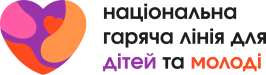 0 800 500 225 (з мобільного або стаціонарного) або 116 111 (з мобільного)